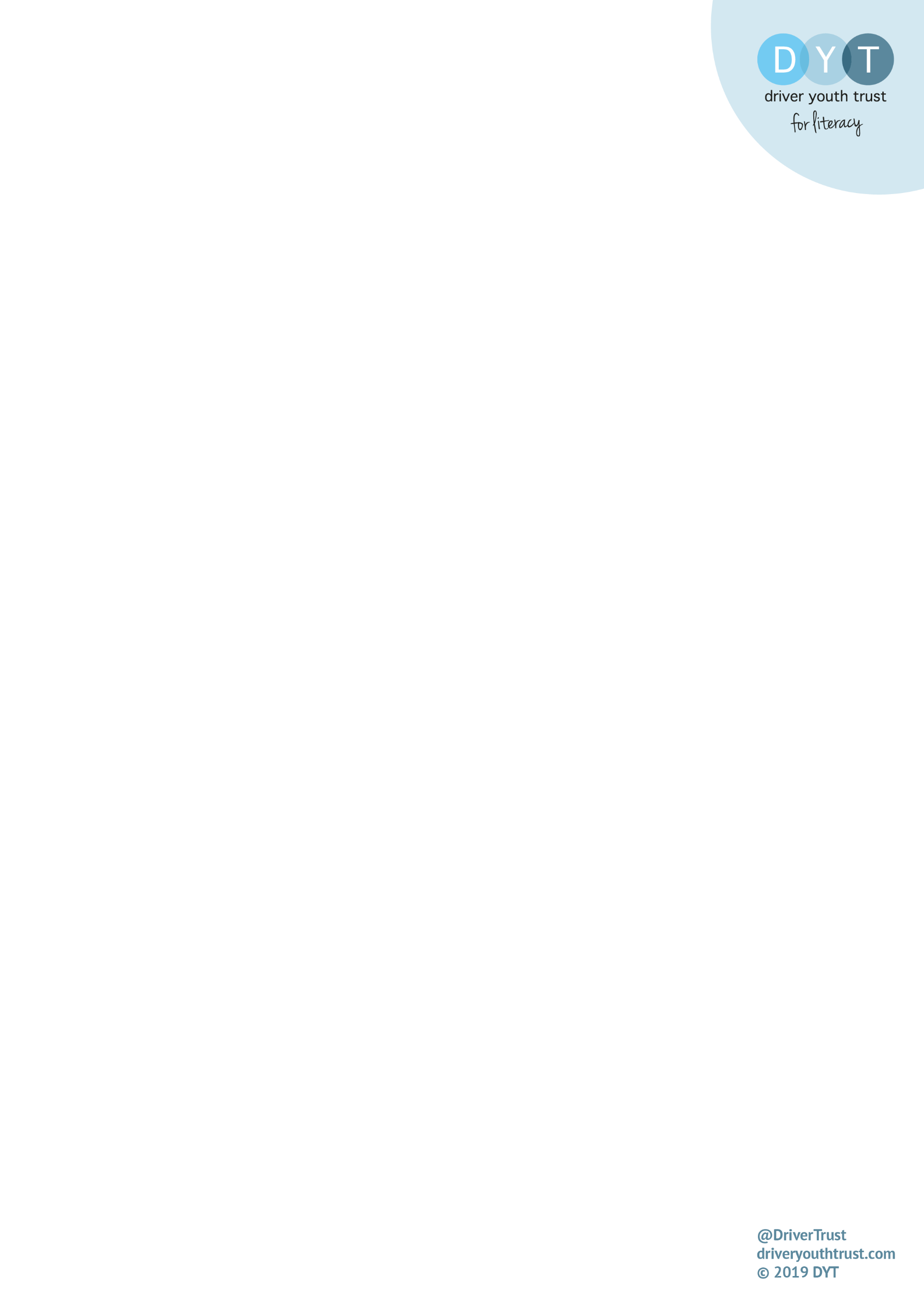 Learning ObjectiveAnalyse Sonnet 29 focusing on the theme of loveWhat I need to doStep 1Box in pencil mentions of love and identify the technique used in the marginStep 2 Complete a stop and jot of your first impressionsStep 3Highlight quotes, why choose these?Step 4Apply the PEE structure to your chosen evidenceVocabulary I might needEffectImageryPersonificationonomatopoeiaIambic pentameterStop and Jot (add your first thoughts about the text)Any words you’re not sure on?Check for the following:Capital lettersFull stopsCommasParagraphsDifferent length sentences